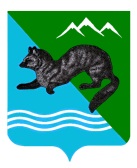 ПОСТАНОВЛЕНИЕАДМИНИСТРАЦИИ  СОБОЛЕВСКОГО  МУНИЦИПАЛЬНОГО  РАЙОНА КАМЧАТСКОГО  КРАЯ 29 сентября 2020                             с. Соболево                                      №233 Во исполнение п. 7 Постановления Правительства Российской Федерации от 29 августа 2020 г. № 1315 «Об организации сельскохозяйственнной микропереписи 2021 года» и в целях обеспечения своевременного выполнения комплекса работ по подготовке и проведению сельскохозяйственной микропереписи 2021 года на территории Соболевского муниципального района АДМИНИСТРАЦИЯ  ПОСТАНОВЛЯЕТ:1. Образовать  Комиссию по подготовке и проведению сельскохозяйственной микропереписи 2021 года на территории Соболевского муниципального района (далее – Комиссия) и утвердить ее состав согласно приложению 1.2. Утвердить Положение о Комиссии по подготовке и  проведению сельскохозяйственной микропереписи 2021 года на территории Соболевского муниципального района  согласно приложению 2.3. Рекомендовать главам сельских поселений:- обеспечить до 1 октября 2020 г. территориальные органы Федеральной службы государственной статистики по Камчатскому краю сведениями о землепользователях, проживающих на территории муниципальных образований                                              Соболевского муниципального района, с указанием площади земли, закрепленной за ними, и поголовья скота, актуализированными по состоянию на 1 июля 2020 г. на основании данных учета личных подсобных хозяйств;- предоставлять в Территориальный орган Федеральной службы государственной статистики по Камчатскому краю сведения для составления списков объектов сельскохозяйственной микропереписи на основании данных учета личных подсобных хозяйств;- осуществлять информационно-разъяснительную работу среди населения о целях сельскохозяйственной микропереписи и ее значении;- оказывать содействие специалистам Территориального органа Федеральной службы государственной статистики по Камчатскому краю в привлечении граждан, проживающих на территории муниципального образования Соболевского муниципального района к сбору сведений об объектах сельскохозяйственной микропереписи, а так же в подборе помещений, пригодных для обучения и работы лиц, осуществляющих сбор сведений об объектах сельскохозяйственной микропереписи, хранения переписных листов и иных документов сельскохозяйственной микропереписи.4. Контроль за исполнением настоящего постановления возложить на отдел  имущественных и  земельных отношений, градостроительства в составе комитета по  экономике, ТЭК, ЖКХ и управлению муниципальным  имуществом.5. Настоящее постановление вступает в силу с момента подписания и подлежит размещению на официальном сайте администрации Соболевского муниципального района.Глава Соболевского муниципального района                                            В.И.КуркинПриложение 1к постановлению администрации  Соболевского муниципального районаот 29.09. 2020  № 233СОСТАВКОМИССИИ ПО ПОДГОТОВКЕ И ПРОВЕДЕНИЮ СЕЛЬСКОХОЗЯЙСТВЕННОЙ МИКРОПЕРЕПИСИ 2021 ГОДА НА ТЕРРИТОРИИ СОБОЛЕВСКОГО МУНИЦИПАЛЬНОГО РАЙОНАПриложение 2к постановлению администрации  Соболевского муниципального районаот 29.09. 2020 №233ПОЛОЖЕНИЕО КОМИССИИ ПО ПОДГОТОВКЕ И ПРОВЕДЕНИЮ СЕЛЬСКОХОЗЯЙСТВЕННОЙ МИКРОПЕРЕПИСИ 2021 ГОДА НА ТЕРРИТОРИИ СОБОЛЕВСКОГО МУНИЦИПАЛЬНОГО РАЙОНА             1.  Комиссия по подготовке и проведению сельскохозяйственной микропереписи 2021 года (далее - Комиссия) образована для координации действий территориальных органов исполнительной власти и органов местного самоуправления по подготовке и проведению сельскохозяйственной микропереписи 2021 года на территории Соболевского муниципального района.2.  Комиссия в своей работе руководствуется Конституцией Российской Федерации, федеральными законами, указами и распоряжениями Президента, Правительства Российской Федерации,  Правительства Камчатского края и настоящим Положением.3. Основными задачами Комиссии являются:- обеспечение согласованных действий органов исполнительной власти Камчатского края, администрации Соболевского муниципального района и администраций муниципальных образований сельских поселений Соболевского муниципального района по подготовке и проведению сельскохозяйственной микропереписи 2021 года;- содействие в решении вопросов, связанных с подготовкой и проведением сельскохозяйственной микропереписи 2021 года на территории Соболевского муниципального района .4. Комиссия в рамках своей компетенции: - рассматривает вопросы взаимодействия территориальных органов исполнительной власти Камчатского края и органов местного самоуправления Соболевского муниципального района, по подготовке и проведению сельскохозяйственной микропереписи 2020 года;- инициирует проверку записей в документах похозяйственного учета в администрациях сельских поселениях;- осуществляет контроль за ходом подготовки и проведения сельскохозяйственной микропереписи 2021 года на территории Соболевского муниципального района .5.  Комиссия имеет право:- приглашать (при необходимости) на заседания Комиссии руководителей и должностных лиц территориальных органов исполнительной власти Камчатского края, органов местного самоуправления, представителей общественных объединений, средств массовой информации и др.;- создавать временные рабочие группы для разработки предложений по проблемам, связанным с решением возложенных на Комиссию задач.6. Состав Комиссии утверждается постановлением администрации Соболевского муниципального района.В Комиссию включаются представители муниципальных образований Соболевского муниципального района, Территориального органа Федеральной службы государственной статистики по Камчатскому  и средств массовой информации.7. Председатель Комиссии руководит ее деятельностью, определяет порядок рассмотрения вопросов, вносит предложения об изменении ее состава.8. Заседания Комиссии проводятся по мере необходимости, но не реже одного раза в квартал, в соответствии с планом работы, утвержденным председателем Комиссии.9. Организационное обеспечение заседаний Комиссии осуществляется секретарем. Секретарь Комиссии составляет проект повестки дня заседания, организует подготовку материалов, информирует членов Комиссии о дате, месте и времени проведения заседания Комиссии.10. Решения Комиссии принимаются простым большинством голосов присутствующих на заседании членов Комиссии путем открытого голосования. В случае равенства голосов решающим является голос председателя Комиссии.Решения Комиссии оформляются протоколами, которые подписываются председателем или заместителем, председательствующим на заседании. По вопросам, требующим решения руководителя администрации муниципального района, Комиссия в установленном порядке вносит соответствующие предложения на его рассмотрение.11. Решения Комиссии, принятые в пределах ее компетенции, носят рекомендательный характер.О комиссии по проведению сельскохозяйственной микропереписи 2021 года на территории Соболевского муниципального района Колмаков Анатолий Викторович-  заместитель главы администрации Соболевского муниципального района, руководитель комитета по  экономике, ТЭК, ЖКХ и управлению муниципальным имуществом, председатель комиссии;Сысоев Олег Николаевич-начальник  отдела имущественных и  земельных отношений, градостроительства в составе комитета по  экономике, ТЭК, ЖКХ и управлению муниципальным  имуществом администрации Соболевского муниципального района, заместитель председателя комиссии;Гришукова Инна Михайловнаспециалист отдела имущественных и  земельных отношений, градостроительства в составе комитета по  экономике, ТЭК, ЖКХ и управлению муниципальным  имуществом администрации Соболевского муниципального района, секретарь комиссии.Члены комиссии:Чекунова Ольга Валерьевна- ведущий аналитик отдела имущественных и  земельных отношений, градостроительства в составе комитета по  экономике, ТЭК, ЖКХ и управлению муниципальным  имуществом администрации Соболевского муниципального районаГерлиц Ирина Петровна- главный специалист эксперт отдела прогнозирования, экономического анализа, инвестиций и предпринимательства в составе комитета по  экономике, ТЭК, ЖКХ и управлению муниципальным  имуществом администрации Соболевского муниципального района;Сафонова Анастасия Владимировна- советник  отделения по информационной политике, защите информации и связям с  общественностью в составе управления делами администрации Соболевского муниципального районаДейнека Татьяна Николаевна- главный специалист -эксперт отдела ЖКХ, ТЭК, транспорта и  благоустройства в составе комитета по  экономике, ТЭК, ЖКХ и управлению муниципальным  имуществом администрации Соболевского муниципального района;Ведмедь Людмила Васильевна-экономист с.Соболево отдела информационно-статистических услуг Камчатстата; Третьякова Светлана Викторовна- глава Устьевого сельского поселения;Овчаренко Галина Николаевна- глава Крутогоровского сельского поселения